ЧЕРКАСЬКА ОБЛАСНА РАДАР І Ш Е Н Н Я_____________                                                                               № ___________ПРОЄКТПро утворення статутного капіталуКОМУНАЛЬНОГО НЕКОМЕРЦІЙНОГОПІДПРИЄМСТВА "ЧЕРКАСЬКИЙОБЛАСНИЙ ДИТЯЧИЙКАРДІОРЕВМАТОЛОГІЧНИЙСАНАТОРІЙ "ГОРОДИЩЕ"ЧЕРКАСЬКОЇ ОБЛАСНОЇ РАДИ"Відповідно до частини четвертої статті 78 Господарського кодексу України, пункту 20 статті 43, частини п’ятої статті 60 Закону України
"Про місцеве самоврядування в Україні", підпунктів 4, 5 пункту 3 Прикінцевих положень Закону України "Про внесення змін до деяких законодавчих актів України щодо удосконалення законодавства з питань діяльності закладів охорони здоров’я" від 06.04.2017 № 2002-VIII, рішень обласної ради
від 16.12.2016 № 10-18/VIІ "Про управління суб’єктами та об’єктами спільної власності територіальних громад сіл, селищ, міст Черкаської області"
(із змінами), від 11.10.2019 № 32-10/VIІ "Про реорганізацію ЧЕРКАСЬКОГО ОБЛАСНОГО ДИТЯЧОГО КАРДІОРЕВМАТОЛОГІЧНОГО САНАТОРІЮ «ГОРОДИЩЕ»", враховуючи листи Черкаського обласного дитячого кардіоревматологічного санаторію "Городище" від 18.11.2019 № 224,
від 19.11.2019 № 226, обласна рада в и р і ш и л а:1. Утворити статутний капітал КОМУНАЛЬНОГО НЕКОМЕРЦІЙНОГО ПІДПРИЄМСТВА "ЧЕРКАСЬКИЙ ОБЛАСНИЙ ДИТЯЧИЙ КАРДІОРЕВМАТОЛОГІЧНИЙ САНАТОРІЙ "ГОРОДИЩЕ" ЧЕРКАСЬКОЇ ОБЛАСНОЇ РАДИ" в розмірі 1 630 594,00 грн (один мільйон шістсот тридцять тисяч п’ятсот дев’яносто чотири гривні 00 копійок) шляхом надання обласною радою на праві оперативного управління комплексу будівель, розташованого
за адресою: Черкаська область, місто Городище, вулиця 1 Травня, будинок 28, складовими якого є:гаражно-складські приміщення, літ. Ж-1, приміщення дезінфікуючої камери, літ З, загальною вартістю 10 104,00 грн;діагностично-лікувально-адміністративний корпус, літ. В-1, веранда, літ. в, загальною вартістю 49 246,00 грн;котельня, літ. Д-1, прибудови, літ. д, д1, загальною вартістю 151 670,00 грн;пральня, літ Г-1, прибудова, літ. г, загальною вартістю 57 496,00 грн;спальний корпус, літ. Б-2, перехід, літ. а, веранда, літ. а1, вартістю 258 556,00 грн;шкільний корпус з харчоблоком на І поверсі, літ. А-3, вартістю 1 101 889,00 грн;коренеплодосховище 4, погреби, пд, загальною вартістю 1 170,00 грн;приміщення холодильної камери, літ. К1, вартістю 463,00 грн.2. Контроль за виконанням рішення покласти на постійну комісію обласної ради з питань комунальної власності, підприємництва та регуляторної політики.Голова									А. ПІДГОРНИЙ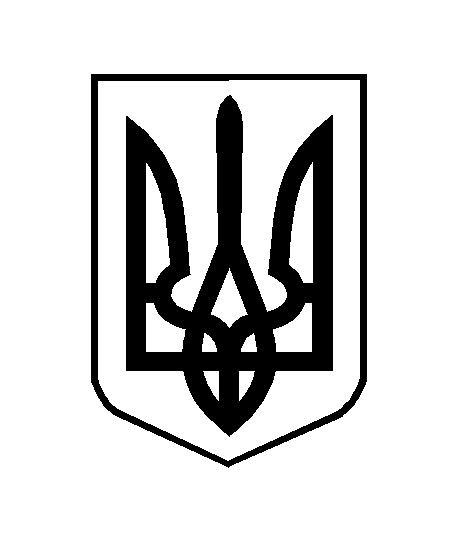 